Marc Moreno Maza教授简历Marc Moreno Maza， 加拿大西安大略大学计算机系和应用数学系双聘副教授，美国麻省理工大学访问学者，IBM Fellow, IEEE/NSF Technical Committee委员，加拿大SHARCNET Resource Allocation Committee委员，入选中国科学院2015年度国际人才计划。曾多次担任国际知名会议ISSAC, CASC, PASCO, SNC, ICMS, SIAM, HPCA, CAIMS等学术委员会主席或委员。担任SRN Journal of Algebra和Journal of Systems Science and Complexity编委。其在符号计算、高性能计算领域发表近百篇学术论文，应邀在国际会议做了60多场学术报告，为开源软件AXIOM, ALDOR作出重要贡献，主持开发了著名的Maple软件包RegularChains和C语言库modpn，BPAS，cumodp, MetaFork, 其代表性论文 ”On the theories of triangular sets"是符号计算杂志引用次数最多的文章之一。曾获得MITACS优秀导师奖，ACM-ISSAC杰出软件奖，ISSAC Best Poster, NSF/IEEE-TCPP Early Adopter Status奖等。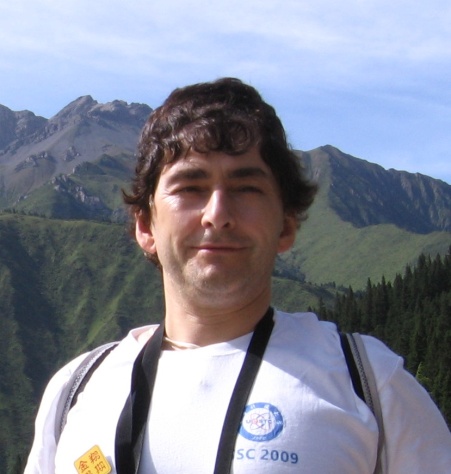 